40 word Writing Task – Mark scheme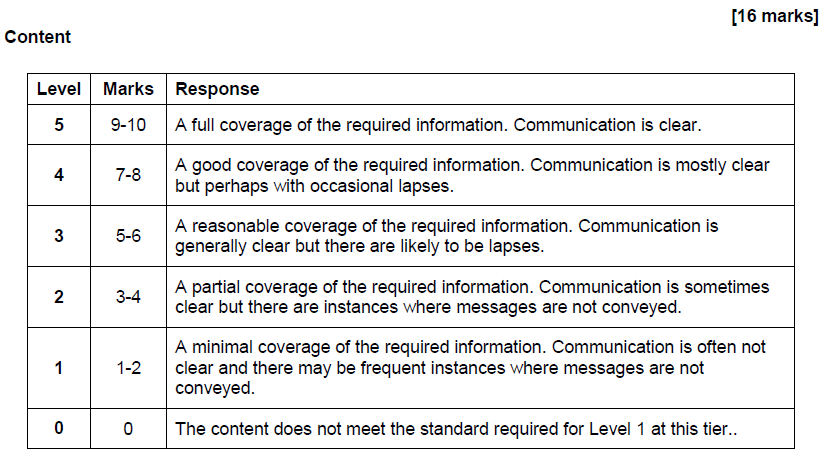 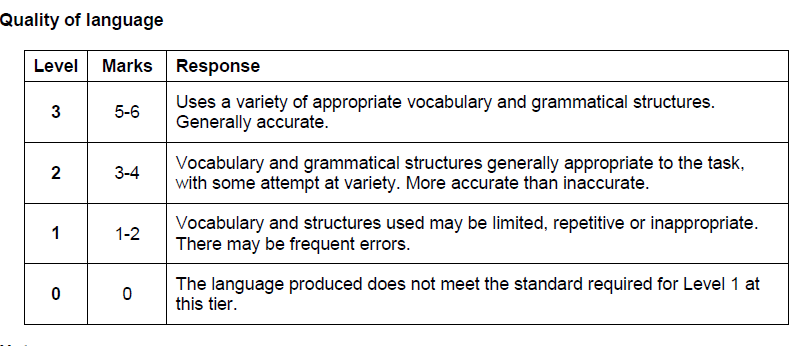 